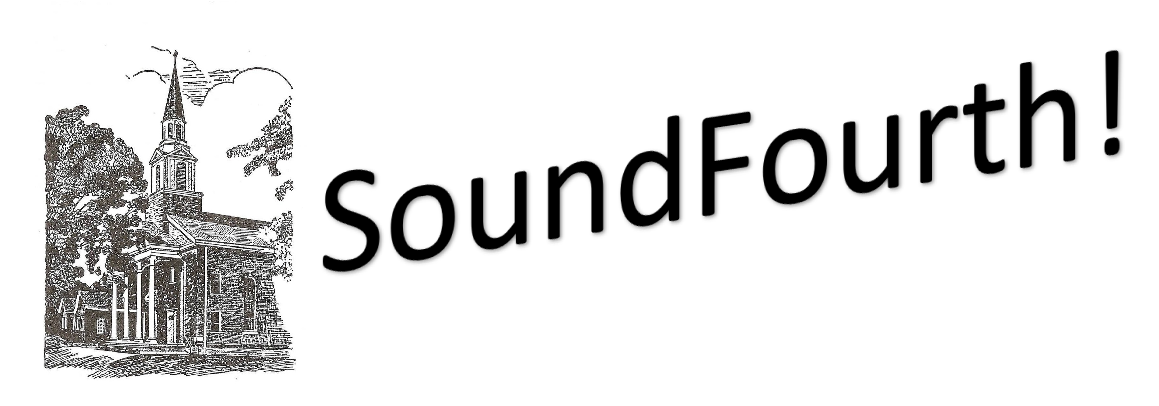                     Weekly Newsletter                    A Word from the Director		 		 CalendarPrayer RequestsPray for Lee Colbert as he transitions out of his position as pastor.  We will miss him in the choir and around our fellowship.  Pray for him and his family in this time!Pray for our church in this time of transition.  God will show Himself to be true and faithful, so let us pray and seek Him!Pray for our nation in this election year – that God would use the church as an instrument of unity amidst all of the division all sides may sow. PraisesWe are thankful that Mike Clary has returned from sickness and is singing with us again!We are thankful that Tommy Thompson has joined us in singing!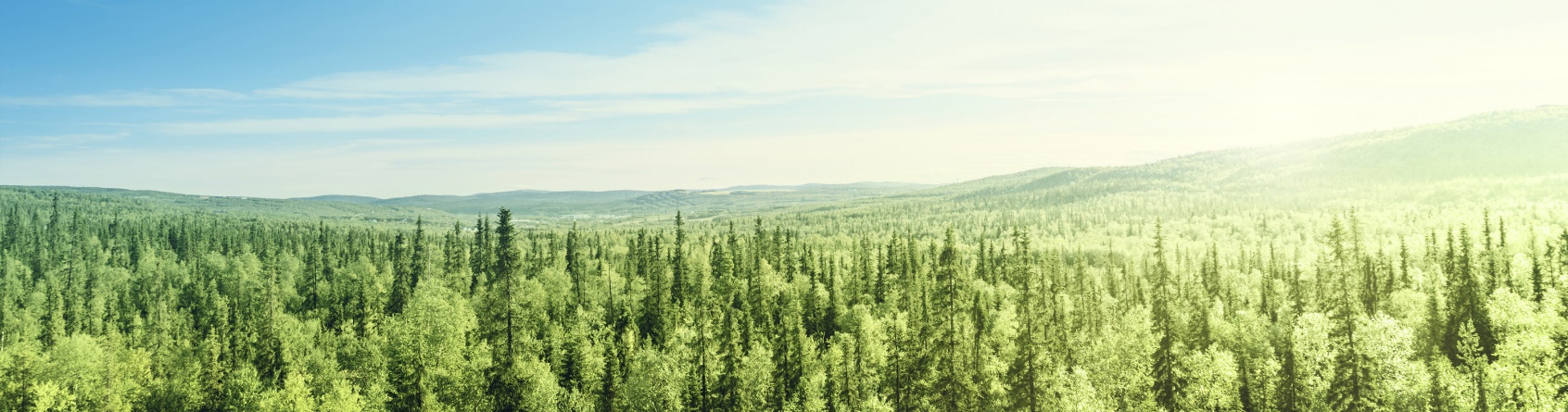 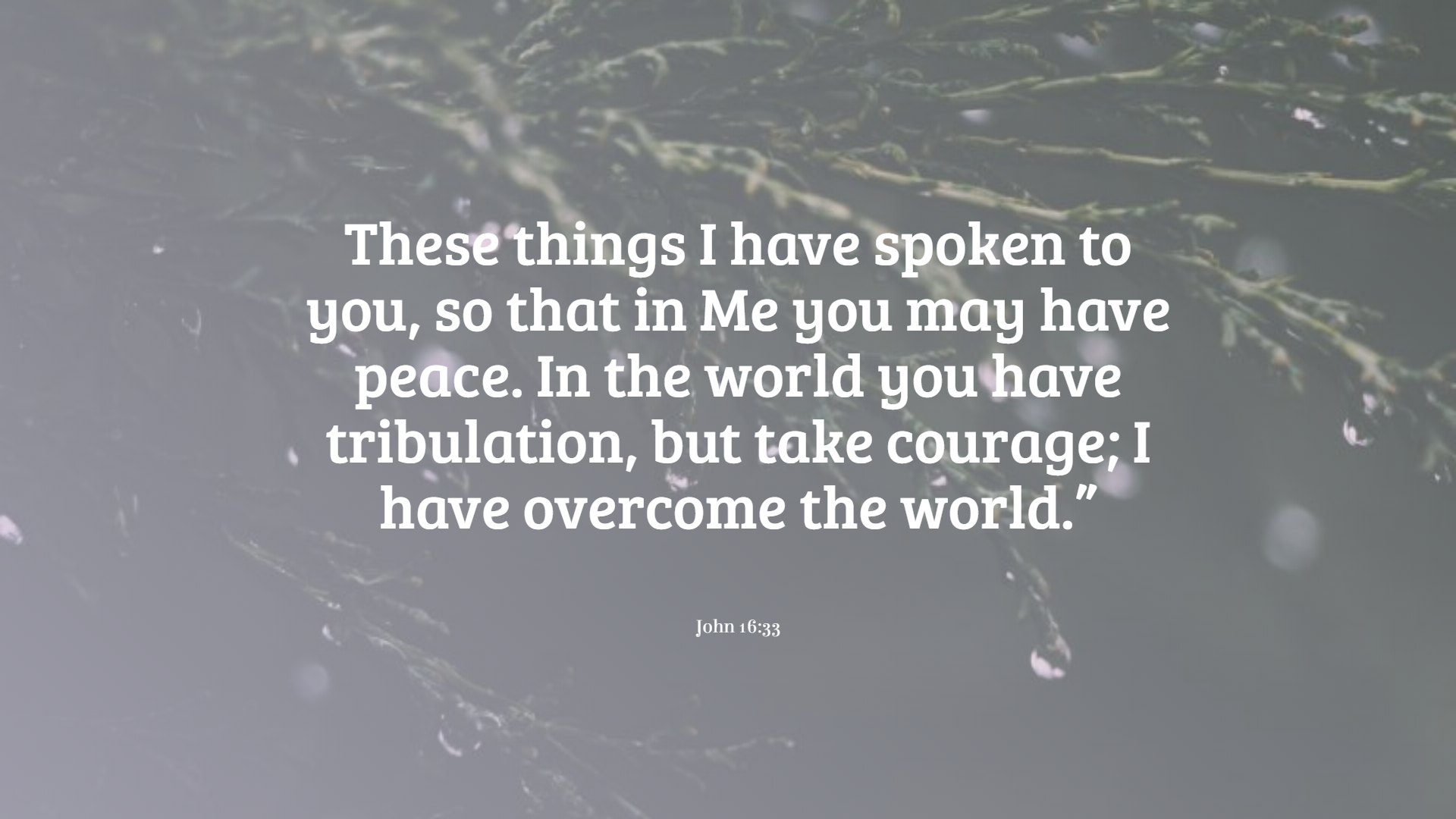 Announcement- The reception honoring Lee’s tenure and celebrating his retirement is this Sunday from 2-4 pm in the Fellowship Hall.  Lee will be presented a memory book that I hope many of you will help contribute to with memories and well wishes!  If you are interested in contributing, you can get the material from the office or at the reception!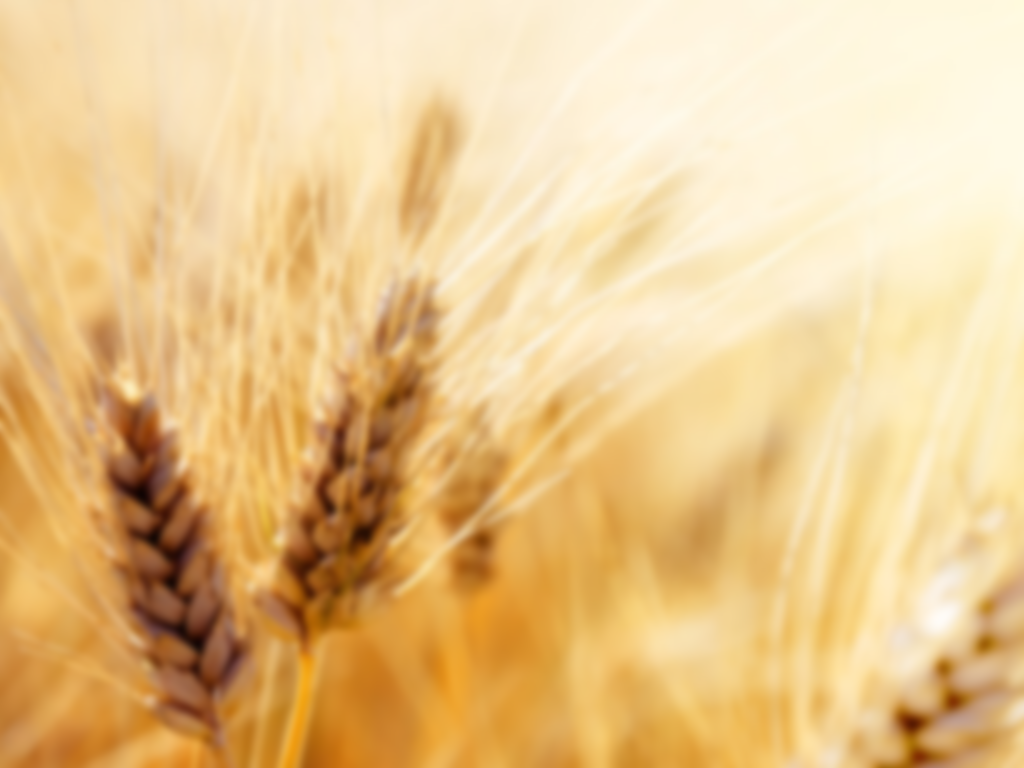 